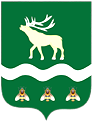 Российская Федерация Приморский крайДУМА ЯКОВЛЕВСКОГО МУНИЦИПАЛЬНОГО ОКРУГАПРИМОРСКОГО КРАЯРЕШЕНИЕ28 ноября 2023 года                     с. Яковлевка                                 № 175 - НПАО внесении изменений в Положение о порядке применения к муниципальным служащим органов местного самоуправления Яковлевского муниципального района дисциплинарных взысканий за коррупционные правонарушенияВ целях приведения в соответствие с Федеральным законом от 10.07.2023 № 286-ФЗ «О внесении изменений в отдельные законодательные акты Российской Федерации», Законом Приморского края от 03.10.2023 № 442-КЗ «О внесении изменений в отдельные законодательные акты Приморского края» Дума Яковлевского муниципального округаРЕШИЛА:1. Внести в Положение о порядке применения к муниципальным служащим органов местного самоуправления Яковлевского муниципального района дисциплинарных взысканий за коррупционные правонарушения, утвержденное решением Думы Яковлевского муниципального района от 07.05.2020 № 268-НПА, следующие изменения:  1) дополнить пунктом 2.3(1) следующего содержания:«2.3(1). Муниципальный служащий освобождается от ответственности за несоблюдение ограничений и запретов, требований о предотвращении или об урегулировании конфликта интересов и неисполнение обязанностей, установленных Федеральным законом от 2 марта 2007 года № 25-ФЗ «О муниципальной службе в Российской Федерации» и другими федеральными законами в целях противодействия коррупции, в случае, если несоблюдение таких ограничений, запретов и требований, а также неисполнение таких обязанностей признается следствием не зависящих от него обстоятельств в порядке, предусмотренном частями 3 - 6 статьи 13 Федерального закона от 25 декабря 2008 года № 273-ФЗ «О противодействии коррупции».»;2) абзац первый пункта 2.4 изложить в следующей редакции:«2.4. Муниципальный служащий подлежит увольнению с муниципальной службы в связи с утратой доверия в случаях совершения коррупционных правонарушений, установленных статьями 14.1 и 15 Федеральный закон от 2 марта 2007 года № 25-ФЗ «О муниципальной службе в Российской Федерации», выразившихся в непринятии муниципальным служащим, являющимся стороной конфликта интересов, мер по предотвращению или урегулированию конфликта интересов, за исключением случаев, установленных федеральными законами; в непринятии муниципальным служащим, являющимся представителем нанимателя, которому стало известно о возникновении у подчиненного ему муниципального служащего личной заинтересованности, которая приводит или может привести к конфликту интересов, мер по предотвращению или урегулированию конфликта интересов, за исключением случаев, установленных федеральными законами; в непредставлении муниципальным служащим сведений о своих доходах, расходах, об имуществе и обязательствах имущественного характера, а также о доходах, расходах, об имуществе и обязательствах имущественного характера своих супруги (супруга) и несовершеннолетних детей в случае, если представление таких сведений обязательно, представлении заведомо неполных сведений, за исключением случаев, установленных федеральными законами, либо представлении заведомо недостоверных сведений.»;3) пункт 3.2 дополнить подпунктом 1(1) следующего содержания:«1.(1)) материалов проверки, проведенной в соответствии со статьей 13.4 Федерального закона от 25 декабря 2008 года № 273-ФЗ «О противодействии коррупции» уполномоченным подразделением Администрации Президента Российской Федерации;».2.  Настоящее решение вступает в силу после его официального опубликования.Председатель Думы Яковлевскогомуниципального округа                                                                 Е.А. ЖивотягинГлава Яковлевского муниципального округа                                                                   А.А. Коренчук